ADM GEÇİCİ KABUL BAŞVURU YÖNERGESİ 1-) Geçici Kabul Başvuru Dilekçesi ve Geçici Kabule Hazırdır Tutanağı Excel formatı halinde eksiksiz doldurulup gerekli ekleri (Dilekçenin sol alt köşesinde belirtilmiştir.) ile birlikte kabul@admelektrik.com.tr  adresine mail gönderilecektir.2-)Tesis bilgilerinin CBS sistemine işlenebilmesi için;Çağrı MektubuOnaylı Proje kapağıÇatı ges için varsa tesisat numarası ve binanın koordinat bilgisi yada Google uydu görüntüsüAda parsel bilgisiKoordinat bilgisi Bilgilerini cbsveri@admelektrik.com.tr adresine gönderilmesi gerekmektedir.3-)Tesis abone işlemlerinin tamamlanması gerekmekte olup, Bağlantı anlaşması ve numarası (GES ve 3. Şahıs) eklenmesi halinde EBYS üzerinden ilerletilecektir.4-) Tesiste 21. Madde kapsamında yapılan işler olması halinde kullanılacak malzemelere ait test raporları malzeme@admelektrik.com.tr adresine mail gönderilecektir. Tesis sözleşmesi eklenecektir.5-) Evraklar kabul@admelektrik.com.tr  adresine mail atıldıktan sonra geçici kabule hazırdır tutanağındaki onaylar kurum içerisinde elektronik ortamda tamamlanacak ve birimler onay verdikçe otomatik olarak müellife başvurunun hangi onay aşamasında olduğuna dair bilgilendirme maili gelecektir. Onaylar tamamlanınca başvuru dilekçesinde yer alan müellifin mail adresine son onay maili gelecektir. Müellif e-imza ile son onayı vermesi akabinde başvuru tamamlanmış olacaktır.6-) Başvuru dilekçesindeki ilgili kısımlara kabule katılacak Müellife ait adı-soyadı, açık adresi, e-mail adresi ve TC kimlik no bilgileri hatasız ve tam olarak girilmelidir. Aksi takdirde kabul başvurunuz işleme alınmayacaktır. (Müellifin tesisi sahibi tarafından verilen noter onaylı vekâletinin olması zorunludur.) 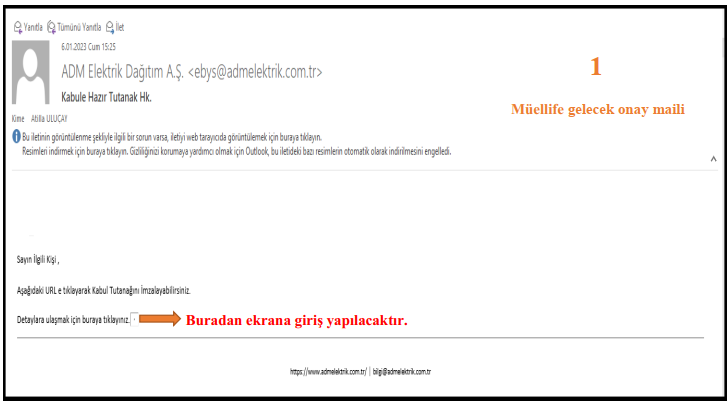 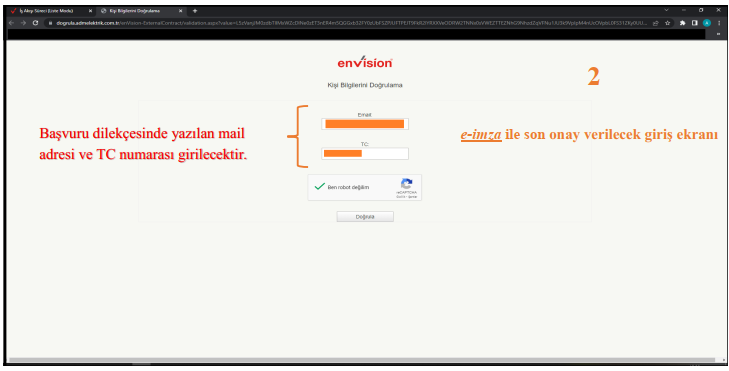 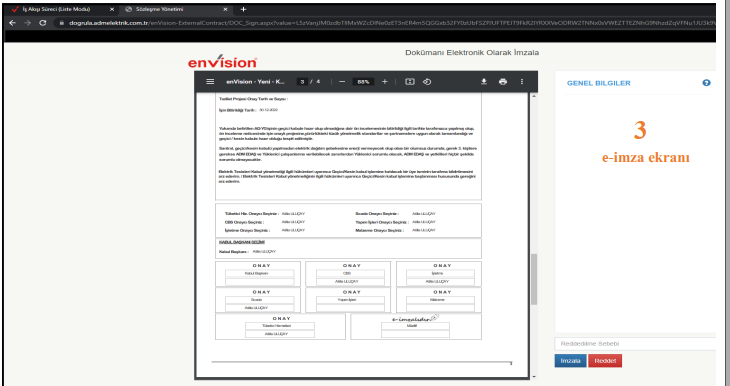 